Шановні колеги, 23 жовтня 2017 року розпочинаються онлайн-тренінги з підготовки учнів до ІІ та ІІІ етапів Всеукраїнських учнівських олімпіад із навчальних предметів. Графік онлайн-тренінгів на 23 жовтня 2017 року.Інструкція для входу на онлайн-треніг.Для входу на онлайн-тренінг зайдіть на сайт Академії неперервної освіти (http://edu-post-diploma.kharkov.ua/).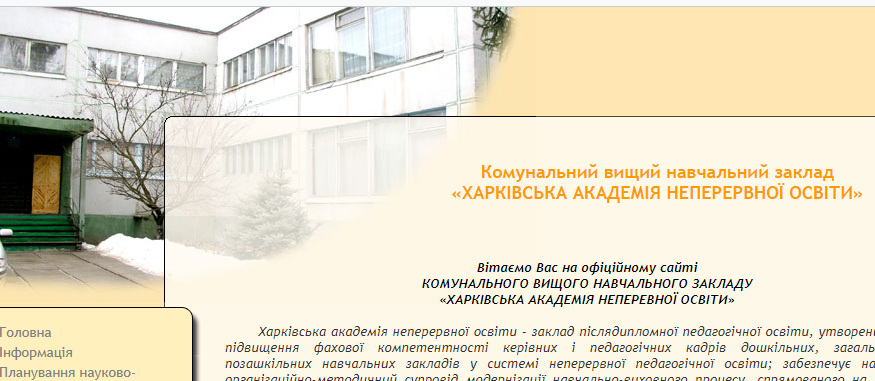 У визначений за графіком час оновіть сторінку (тому що посилання буде змінюватися за одну хвилину до початку трансляції) і натисніть на потрібну вам кімнату в нижній частині панелі зліва (буде підписано назву предмета там, де зараз кнопки Вебінар 1 і Вебінар 2).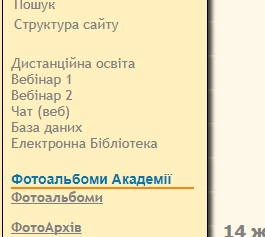 На сторінці онлайн-тренінгу під відео і назвою в описі буде посилання для реєстрації, по якій необхідно перейти і заповнити необхідні поля.ДатаЧасПредметКлас навчання учасників тренінгів23.10.20179-00 - 10-30українська мова8-1123.10.20179-00 - 10-30ІКТ8-1123.10.20179-00 - 10-30німецька10-1123.10.201710-30 - 12-00правознавство9-1123.10.201710-30 - 12-00астрономія10-1123.10.201712-00 - 13-30інформатика8-1123.10.201712-00 - 13-30німецька8-923.10.201713-30 - 15-00 англійська мова8-923.10.201713-30 - 15-00 математика5-823.10.201715-00 - 16-30українська література8-1123.10.201716-30 - 18-00економіка  9-1123.10.201716-30 - 18-00екологія9-11